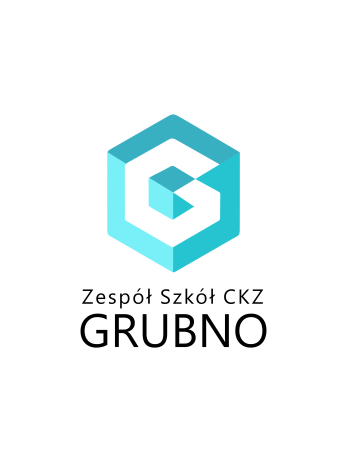 REGULAMIN KONKURSUPokonamy falęOrganizator konkursuOrganizatorem konkursu jest  Zespół Szkół CKZ w Grubnie.Cel konkursuPromowanie szczepienia przeciwko COVID-19 wśród mieszkańców
powiatu chełmińskiego.Warunki uczestnictwa w konkursieKonkurs trwa od 2.09.2021r. do 17.09.2021r.W konkursie mogą brać udział wszyscy obecni uczniowie naszej szkoły, którzy zapoznali się z regulaminem konkursu.IV.     Forma uczestnictwa w konkursieWychowawca klasy na bieżąco przesyła zdjęcia, filmiki lub inne dowody aktywności uczniów na adres konkurs@grubno.plMateriały są na bieżąco publikowane na stronie szkoły
oraz na szkolnym Facebooku.W raporcie można także ująć procent wyszczepienia klasy, nie jest to jednak obowiązkowe i będzie traktowane przez komisję jako jedno z wielu działań.Jako osobę zaszczepioną należy liczyć każdego, kto przyjął chociaż
jedną dawkę preparatu.Do 17.09.2021r. wychowawca przesyła raport z działań klasy według załączonego wzoru.Sposób składania raportów konkursowychRaporty należy przesłać konkurs@grubno.plRaporty dostarczone po terminie czyli po 17.09.2021r. nie będą oceniane.  VI.   Kryteria oceny działań uczniówKreatywność Pozytywne skojarzenia ZaangażowanieSkutecznośćVII Przykłady aktywności1. Plakat, grafika lub inna forma plastyczna2. Filmik, prezentacja multimedialna3. Spotkanie, pogadanka4. HappeningPonieważ celem konkursu jest promowanie szczepienia przeciwko COVID-19 wśród mieszkańców powiatu chełmińskiego, działania mogą dotyczyć lokalnej społeczności, nie tylko Zespołu Szkół CKZ w Grubnie.
VIII. Ocena prac konkursowych1. Zwycięskie klasy zostaną wybrane przez Komisję KonkursowąIX.  Rozstrzygnięcie konkursuW wyniku postępowania konkursowego Komisja Konkursowa wyłoni zwycięzcę konkursu oraz dwa kolejne miejsca.Wyniki zostaną zamieszczone na stronie szkoły oraz w mediach społecznościowych ZS CKZ w Grubnie.X.   NagrodyNagrody przewidziane w konkursie to:I miejsce 25% kwoty wygranej przez Szkół CKZ w Grubnie w konkursie o wyróżnienie szkół z najwyższym wskaźnikiem zaszczepienia przeciwko COVID-19 organizowanym przez Starostwo PowiatoweII miejsce 15% kwoty wygranej przez Szkół CKZ w Grubnie w konkursie o wyróżnienie szkół z najwyższym wskaźnikiem zaszczepienia przeciwko COVID-19 organizowanym przez Starostwo PowiatoweIII miejsce 10% kwoty wygranej przez Szkół CKZ w Grubnie w konkursie o wyróżnienie szkół z najwyższym wskaźnikiem zaszczepienia przeciwko COVID-19 organizowanym przez Starostwo PowiatoweKwoty przewidziane na nagrody przez Starostwo Powiatowe to:1. I miejsce – 15.000,00 zł,2. II miejsce – 10.000,00 zł,3. III miejsce – 5.000,00 zł.X.   Wykorzystanie nagrodyNagroda pieniężna musi być wykorzystana na rekreację uczniów.